The Car by Gary Paulsen					Name __________________________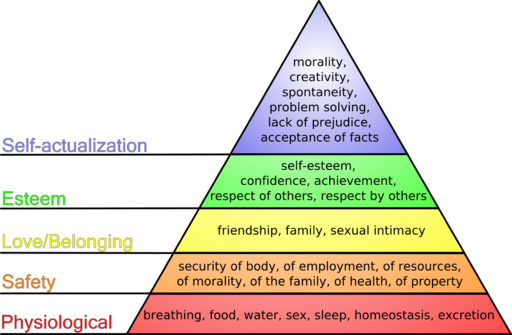 Maslow’s Hierarchy of NeedsAfter reading Chapters 1 and 2, create a hierarchy of needs pyramid for Terry Anders in your reading journal.